Trekenner Community Primary School                           POLICY – Instrument of Governance 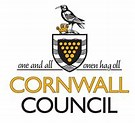                                                                      CORNWALL COUNCIL         LOCAL AUTHORITYINSTRUMENT OF GOVERNMENT: Foundation School1. The name of the School is Trekenner Community Primary School. 2. The School is a foundation school with a foundation3. The name of the governing board is “The Governing Board of Trekenner Community Primary School.” 4. The governing board shall consist of: a. 2 parent governors        b. 1 LA governor        c. 2 staff governors        d. 2 foundation governors          d. 2 co-opted governors  5. The total number of governors is six.  6. Foundation governors will be appointed by the ‘Launceston Rural Learning Trust’. 7. The term of office of all categories of governor is four years. 8. This instrument of government comes into effect on …9. This instrument was made by order of Cornwall Local Authority on …. A copy of the consolidated instrument will be supplied free of charge to every member and associate member of the governing board (including the headteacher where they are not a governor).The policy will be published on the School website Document StatusStatutory Statutory CategoryGovernanceGovernanceVersionV1 V1 Approval levelGoverning Board Governing Board AuthorDRDRDate ratified / adoptedMarch 2020 March 2020 Ratified / adopted byTitle                           Chair of Governors Ratified / adopted bySignature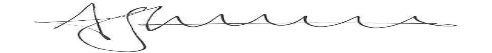 Review CycleAnnually Annually ResponsibilityHead teacher Head teacher Next review dueMarch 2021March 2021Associated guidanceSchool Governance (Constitution) (England) Regulations 2012, part 5, regulation 28.School Governance (Constitution) (England) Regulations 2012, part 5, regulation 28.Related policiesRelated policiesRelated policiesRelated policiesDocument Change History Document Change History Document Change History Version Date Comments – reviewed/amended/approved  V1 March 2020Approved by Governors 